P.01 PODROBNÉ ZADÁNÍZADAVATEL:Národní kulturní památka Vyšehrad je příspěvkovou organizací zřizovanou Hlavním městem Prahou a jejím základním posláním je správa historického majetku města, rehabilitace a prezentace jedinečné památkové lokality.  Svěřené nemovitosti jsou využívány pro současné kulturní aktivity. Tato zakázka vzhledem k předpokládané hodnotě zakázky není zadávána v režimu zákona č. 134/2016 Sb., o zadávání veřejných zakázek, ve znění pozdějších předpisů. Zadavatel je povinen dodržovat zásadu transparentnosti, přiměřenosti, rovného zacházení a zákazu diskriminace dle § 6 tohoto zákona.Dějiny Vyšehradu jsou úzce spjaty s vývojem pražských měst a historií českého národa. Mohutná skála, rýsující se vysoko nad řekou Vltavou, lákala k osídlení již v nejstarších dobách a stala se předmětem mnoha pověstí. První spolehlivé doklady o existenci vyšehradského hradiště však máme až z poloviny desátého století, kdy zde byly raženy denáry knížete Boleslava II. Od té doby Vyšehrad několikrát změnil svou funkci a podobu. Byl královským hradem, krátkou chvíli dokonce panovnickým sídlem. Stal se městem a později barokní pevností, jejíž podobu si udržel dodnes. Koncem devatenáctého století získal úlohu národního symbolu a pohřebiště českých velikánů. Dnes je oblíbeným místem procházek, nabízejícím úchvatné výhledy na město a řadu významných památek.PAMÁTKOVÁ OCHRANA:Vyšehrad je chráněn podle zákona č. 20/1987 Sb., o státní památkové péči, v platném znění, a to v nejvyšší kategorii národních kulturních památek. Je součástí Pražské památkové rezervace a spolu s ní je součástí UNESCO.Usnesení vlády ČSR č. 251/62 ze dne 30.3.1962 Nařízení vlády č. 147/1999 Sb. ze dne 16. června 1999 o prohlášení a zrušení prohlášení některých kulturních památek za národní kulturní památky: Areál historického Vyšehradu s Vyšehradským hřbitovem a Slavínem, tvořený stavbami a jinými nemovitými objekty na pozemcích vymezených prostorovými identifikačními znaky, včetně těchto pozemků, s výjimkou staveb a nemovitých objektů, které nebyly prohlášeny za kulturní památku. Rozsáhlý areál barokní pevnosti vznikl úpravou významného raně středověkého přemyslovského hradiště. Sem byly situovány některé bájné události z počátků českého státu (věštba kněžny Libuše atd.). Koncem 11. století tu sídlil první český král Vratislav I. Na rozsáhlé ploše pevnosti se nacházejí vynikající památky – románská rotunda sv. Martina, archeologicky prozkoumané základy románské baziliky sv. Vavřince a pod nimi relikty staršího kostela, novogoticky upravený kapitulní chrám sv. Petra a Pavla a další objekty. Jako mytické sídlo prvních českých panovníků sehrál Vyšehrad významnou roli i jako kulturní a umělecká inspirace zejména ve druhé polovině 19. století. Význam pro české dějiny pak vedl po roce 1883 k založení pohřebiště významných osobností českého národa spojeného se Slavínem. Ochranné pásmo bylo vyhlášeno 24.7.1963. Vyšehrad – zdroj Památkový katalog:https://pamatkovykatalog.cz/?element=13033990&action=element&presenter=ElementsResults Koncepční studii je vhodné vypracovat dle platné metodiky NPU – Studie obnovy památky zahradního umění – ISBN: 978-80-7480-101-3. Návrhy využití musí respektovat památkové hodnoty tzn. vymezení, plochy určení, jednotlivé prvky i jejich samotná vhodnost včetně technického, materiálového provedení a stylizace. Dle zákona o památkové péči je zpracovávanou dokumentaci v průběhu zpracování konzultovat s odbornými garanty NPÚ. SOUČASNÝ STAV:Památkový areál je hojně navštěvován místními občany Prahy, také i domácími a zahraničními turisty. Celkový počet návštěvníků je v řádu statisíců ročně. Tato kumulace lidí, která je v době pořádání větších společenských a kulturních akcí nárazová, klade značné nároky na údržbu nemovitých památek a parkových ploch. Celkový charakter území definuje jednak výrazná morfologie terénu a dále umístění jednotlivých staveb a funkcí.Krajinný ráz je velmi dynamický, určený Vyšehradskou skálou, Vltavou a Botičem. V některých částech má výrazné výškové převýšení. Vlastní Vyšehrad je lemován sestavou barokních hradeb. Uvnitř pevnosti se rozkládají seskupení budov ve vlastnictví Hlavního města Prahy, Královské kolegiátní kapituly na Vyšehradě a několik budov soukromých.  Objekty Hlavního města Prahy, které plní zejména funkci památkového charakteru, spravuje NKP Vyšehrad, školy a jejich příslušenství spravuje Jedličkův ústav. Hřbitov spravuje Správa pražských hřbitovů. Na jižní stráni Vyšehradské skály je vybudováno někdejší sanatorium, dnešní Ústav péče o matku a dítě. Do správy NKP Vyšehrad patří území obehnané hradbami včetně hradeb a dále vyšehradská skála včetně části nad tunelem – parcela 92/1 a povrch 279/4 (tunel), svah Libušinka – parcela 36/1, park Přemyslovka – parcela 159/1, k.ú. Vyšehrad a dva malé pozemky před Táborskou bránou – parc. 1521 a 1522, k.ú. Nusle. Všechna tato území jsou předmětem tohoto zadání – rozsah návrhu vymezuje hranice řešeného území v podkladu P02.KONCEPČNÍ STUDIE:NKP Vyšehrad patří mezi nejvýznamnější místa českých dějin a zároveň patří svou polohou k nejviditelnějším pražským urbanistickým a krajinářským celkům. V této souvislosti se předpokládá, že jeho údržba a rozvoj bude probíhat kontinuálně, a to na základě dlouhodobých vizí a strategií. V současnosti se ustálilo využité objektů v areálu s ohledem na jejich stav a historii a je možné reálně plánovat jejich další rozvoj. Obecné požadavky k obsahové náplni studie:Koncepční studie by měla definovat a formulovat především ucelenou vizi a strategii přístupu k rozvoji celého území a celkové kompoziční řešení parkových ploch s ohledem na využití území NKP a jeho památkovou ochranu. S vybraným dodavatelem by měla probíhat dlouhodobá spolupráce na naplňování této koncepce, vznik managment plánu a filozofie přístupu k údržbě a správě území NKP na několik desetiletí. Podstatným bodem je také komunikace této vize a plánu mezi jednotlivými subjekty v území i směrem k laické i odborné veřejnosti.Zpracovat analýzu území s vyznačením hlavních vazeb, kompozičních celků a širších vztahůanalýza a identifikace kulturně historických hodnot; analýza a identifikace urbanistických a krajinářských hodnot.Navrhnout systémové úpravy a rámcové úpravy jednotlivých částí území za respektování památkové ochrany a požadovaných funkcí.zohlednit širší vztahy řešeného území s ohledem na jeho funkci a charakter;zohlednit stávající stavby v území a jejich funkci;prověřit trasy komunikací a navrhnout možné úpravy nebo jejich doplnění;prověřit stav vegetace a navrhnout případné úpravy nebo doplnění;prověřit stav mobiliáře a navrhnout případné úpravy nebo jeho doplnění;prověřit umístění uměleckých děl v areálu a zvážit možnost umístění dalších;zvážit řešení vodohospodářského systému a hospodaření s vodou;nastínit řešení kolizních míst.Památkový záměr je koncepčním dokumentem. Jeho realizace je plánována na desetiletí, myšlenka bude naplňována v rámci péče o parky ve vzájemné spolupráci zadavatele a vybraného dodavatele.Je žádoucí, aby cíle navrhované koncepce kromě ochrany a rozvoje památkových hodnot areálu podporovaly aktuální politiku adaptace na klimatickou změnu hl. m. Prahy (viz Strategie adaptace na klimatickou změnu hl. m. Prahy), zejména podporou udržitelného hospodaření s dešťovou vodou a politiku veřejných prostranství hlavního města Prahy, a to zejména zohledněním dobré praxe při plánování veřejných prostranství (Manuál tvorby veřejných prostranství hlavního města Prahy).Dopracování navazující Koncepční studie a následná spolupráce na její realizaci, bude zahrnovat následující požadavky:Požadavky na veřejná prostranství:vymezit jednotlivá prostranství s ohledem na jejich funkční náplň a charakter území;navrhnout umístění laviček a dalšího mobiliáře podle charakteru území;zvážit umístění dalších prostor nebo míst pro občerstvení, kavárny;zvážit umístění dalších veřejných WC;zvážit umístění pítek a dalších míst k osvěžení;navrhnout možnosti přemístění nebo doplnění uměleckých děl a intervencí.Požadavky na řešení mobility:navrhnout vhodné trasování a povrchy pěších cest a ostatních komunikací v areálu s ohledem na jejich význam a charakter území, zajistit přístup do jednotlivých objektů v území;navržené zpevněné plochy musí umožňovat pojezd malého nákladního automobilu pro potřeby údržby parku, zásobování a odvoz odpadů;zajistit maximální bezbariérovost a provozní bezpečnost pěších cest a vstupů do objektů;prověřit dopravní režim na jednotlivých komunikacích; v odpovídajícím rozsahu navrhnout místa pro dlouhodobé i krátkodobé parkování a povolení vjezdu.Požadavky na krajinářské řešení a hospodaření s vodou:na základě dendrologického průzkumu navrhnout úpravy současné vegetace;na základě celkové koncepce se předpokládají nové výsadby a další sadové úpravy s odpovídajícími nároky na intenzivní nebo extenzivní způsob péče;navrhnout zpevněné i nezpevněné plochy z materiálů s adekvátními náklady na údržbu;navrhnout koncepci hospodaření s dešťovou a odpadní vodou a doplnit, event. upravit, systém závlah, retenčních nádrží;zvážit obnovu vinic na západním svahu.Požadavky na mobiliář a informační systém:dle vlastního hodnocení současného stavu lze navrhnout umístění laviček a dalšího mobiliáře, který bude odpovídat charakteru území; pro návrh je možné použít typový i atypický mobiliář – materiálové a konstrukční řešení by mělo být navrženo ve standardu odpovídajícímu požadavkům na veřejná prostranství s ohledem na přiměřené náklady na jeho údržbu a s důrazem na dlouhou životnost; navrhnout řešení jednotného směrového a vzdělávacího informačního systému k významným objektům s požadavkem na zpevněnou plochu v okolí směrovek; navrhnout systém nakládání s odpady: koše, kontejnery, třídění odpadů.   Požadavky na koordinace:respektovat územní plán města;respektovat památkovou ochranu území;respektovat hranice katastru a majetkové vztahy; zajistit přístupy do jednotlivých objektů v území; respektovat trasy a ochranná pásma inženýrských sítí;celý areál by měl působit jednotným dojmem, nezávisle na majetkových vztazích.Výstupy z veřejné diskuse s obyvateli a zaměstnanci na Vyšehradě – současný stav a náměty Předpolí Táborské brány, příjezd od ul. Na Pankráci a příchod od metra(ul. Na Bučance – přístup od metra)Táborská brána – potenciál pro kulturní využití, např. jako literární kavárna, prodej vystavených obrazů atd., malířská škola, kurzy…Park u Táborské brány – volný pohyb psů, nahoře na terase staré odrůdy jabloní (mladé výsadby, ničené od psů).  Louka u cesty užívána jako prostor pro rytířské souboje, cvičení atd., okKOMPOSTÁRNA – ok, využití i stavTunýlek spojující Nusle a Podolí – ponurýVodárenský domek – využitý Landa 2 – soukromé Dům Popelky Bilianové – bydlení  Jedličkův ústav a školy – využití ok, vnější vzhled – PLOT!!! Zahrada – pohledově exponovaná – upravitRestaurace u ředitelství: ovlivňuje image Vyšehradu. Prostředí lidové, ceny nelidové, chrlení plastů – kultura stolování. Nové WC – kvalita značení – provizorium, prostor působí velmi lacině, nepořádek kolem. Shlukují se tam lidé s menší kupní silou. Nedůstojný prostor pro konzumaci zakoupených potravin. Návrh – ve spolupráci s JÚŠ využít sousední pozemek jako sezónní zahrádkuPozemky bývalého příkopu u Leopoldovy brány – stav, využití – tenisové kurty a vstup do kasemat – návrhy nového využití: Letní scéna, nádrž na recyklovanou vodu, hřiště pro klidové sporty Rotunda – předprostor včetně křižovatky ul. V Pevnosti a Štulcova – kumulace turistů, prudký sráz k parkové cestě – opětná zeď, celkově upravit, včetně pítka níže (před kaplí Panny Marie)Hospůdka na hradbách – bezprostřední atmosféra „přírodního“ prostředí. Pracovat s ní v tomto duchu. Hospodaření s vodou – čistit a splachovat s ní, využít pro závlahyKaplanka, kostel Stětí sv. Jana Křtitele a kaple Panny Marie Šancovské – stísněný nástup od ul. V Pevnosti, upravit a začlenit stávající pítko. Vyřešit oplocení Kaplanky (objekt na parcele 149)  Kapitulní deputátní dvůr – využití: Policie a bydlení, ok, restaurace – ok, zajistit kvalitní reprezentativní prostředí a spolehlivý provoz. Vyřešit nástup a architektonické řešení zahrádky včetně oplocení ve vztahu k okolí. Kapitula: „Předzahrádka na parc. č. 115 (areál bývalého deputátního dvora) je na místě, které poutá pozornost a rádi bychom zachovali v této části objektu hospůdku s venkovním sezením, rádi bychom provedli úpravu přístupu z ulice (současný přístup malou brankou je nevyhovující), a to by vyžádalo zásah do opěrné zdi“.Hřiště Malá zahrada – využití ok, vlhnutí zdi mezi parc. č. 120/1 (dětské hřiště) a 119/1, 199/2 (zahrada u bývalé farní budovy) – převýšení terénuKapitulní domy v ul. K Rotundě – ok, dořešit předzahrádku Nového děkanství čp. 100/10Karlachovy sady – doupravit kolem fontány a event. celou část od studny k deputátnímu dvoru    Hřbitov – mizí stromy bez náhrady (místa po nich jsou zabírána novými hroby)Křižovatka ul. K Rotundě a ŠtulcovaStaré děkanství a „zahrádka občerstvení“ + bazilika sv. Vavřince – provozně výborné, architektonicky upravit, včetně nástupu k baziliceParky Levé a Pravé Šance – promenádní, Velká louka – pobytováHradby, koruny hradebStaré purkrabství, park Královská a knížecí akropoleGotický sklep – „před Gotickým sklepem a vyhlídkou vyřešit mlatové cesty – při deštích se obchází trávníkem, protože na cestách jsou velké louže“ Ul. Štulcova – návrh stavu po vykácení jasanů (postupně dožívají)Vinárna v domě u baziliky – nesourodá, zvláštní … Chybí tu příjemná cenově přátelská restaurace pro běžnou střední klienteluTrafostanice u baziliky – velké nápisy odstranit, lépe začlenit do prostoru (zmenšit?)Náměstíčko u baziliky – osadit velký koš (hotovo)WC u kostelaŠtulcovy sadyLetní scéna Cihelná brána a okolíParkoviště pod Cihelnou bránouSchodiště z parkoviště do ul. VratislavovySchodiště od Letní scény k učilištiPark pod hradbami – nová cesta podél redanu (letní scény) z vnějšku? Vinice?  Stráně při ul. VratislavovaVyšehradská skálaLibušinka (park pod hradbami k Vltavě)Související pozemky (vinice na poz. UPMD, parky před Táborskou branou atd.)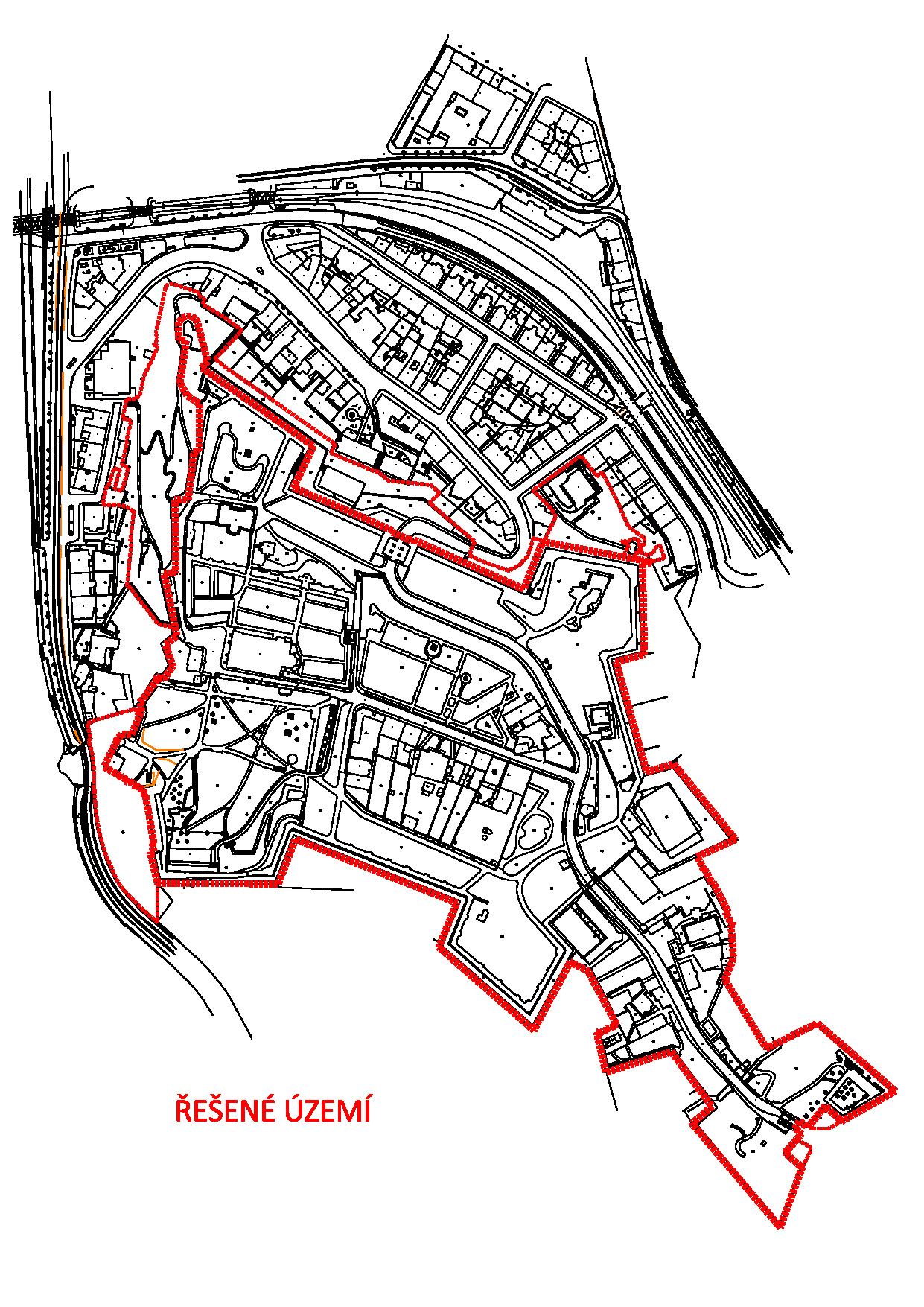 